DESIGN BRIEF FÜR DIE INNENARCHITEKTUR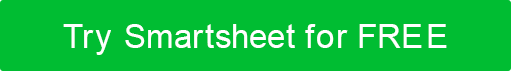 KUNDEKUNDEKUNDEPROJEKTTITELPROJEKTTITELPROJEKTTITELKUNDENNAMEKUNDENNAMEKUNDENNAMENAME DES AUTORSTITELDATUMKONTAKT INFOKONTAKT INFOKONTAKT INFONAME DES ANSPRECHPARTNERSE-MAIL-ADRESSETELEFONPOSTANSCHRIFTPROJEKTÜBERSICHT  PROJEKTÜBERSICHT  PROJEKTÜBERSICHT  STANDORT  geben Sie die Adresse der Immobilie und die spezifischen Etagen / Bereiche, falls zutreffend anSTANDORT  geben Sie die Adresse der Immobilie und die spezifischen Etagen / Bereiche, falls zutreffend anSTANDORT  geben Sie die Adresse der Immobilie und die spezifischen Etagen / Bereiche, falls zutreffend anRAUM(E)  RAUM(E)  RAUM(E)  PROPERTY USE  Wie wird der Raum genutzt?  Ist die Immobilie Wohngebiet? Wer wohnt auf dem Grundstück?PROPERTY USE  Wie wird der Raum genutzt?  Ist die Immobilie Wohngebiet? Wer wohnt auf dem Grundstück?PROPERTY USE  Wie wird der Raum genutzt?  Ist die Immobilie Wohngebiet? Wer wohnt auf dem Grundstück?PROJEKTUMFANGPROJEKTUMFANGPROJEKTUMFANGSTILVOREINSTELLUNGENSTILVOREINSTELLUNGENSTILVOREINSTELLUNGENALLGEMEINER STILMAGALLGEMEINER STILABNEIGUNGENFARBENMAGFARBENABNEIGUNGENMUSTERMAGMUSTERABNEIGUNGENTEXTILIENMAGTEXTILIENABNEIGUNGENEINRICHTUNGMAGEINRICHTUNGABNEIGUNGENBELEUCHTUNGMAGBELEUCHTUNGABNEIGUNGENFENSTERBEHANDLUNGENMAGFENSTERBEHANDLUNGENABNEIGUNGENBODENBELAGMAGBODENBELAGABNEIGUNGENANDEREMAGANDEREABNEIGUNGENVORHANDENE FUNKTIONENPERMANENT  beschreiben alle Funktionen, die benötigt werden, um gleich zu bleiben, z. B. Möbel, Farben usw. ZU VERBESSERNDE ELEMENTE Listen Sie alle hervorzuhebenden Funktionen  aufELEMENTS TO DISGUISE  listet alle zu verkleidenden Merkmale auf, z. B. Stützbalken, Heiz- / Kühlgeräte usw.NEUE FUNKTIONENNEUE ELEMENTE  listet alle neuen Elemente auf, die integriert werden sollenNEW USE OF SPACE  beschreiben alle Funktionen, die integriert werden sollen, z. B. einen neuen Workflow oder VerkehrsmusterMASSE UND GRUNDRISSSKIZZEZEITPLANZEITPLANÜBERSICHTWICHTIGE MEILENSTEINE / DEADLINESBUDGETMENGEZUSÄTZLICHE FINANZPROGNOSEN / ANMERKUNGENAUßERDEMFügen Sie alle zusätzlichen kritischen Informationen hinzuVERZICHTSERKLÄRUNGAlle Artikel, Vorlagen oder Informationen, die von Smartsheet auf der Website bereitgestellt werden, dienen nur als Referenz. Obwohl wir uns bemühen, die Informationen auf dem neuesten Stand und korrekt zu halten, geben wir keine Zusicherungen oder Gewährleistungen jeglicher Art, weder ausdrücklich noch stillschweigend, über die Vollständigkeit, Genauigkeit, Zuverlässigkeit, Eignung oder Verfügbarkeit in Bezug auf die Website oder die auf der Website enthaltenen Informationen, Artikel, Vorlagen oder zugehörigen Grafiken. Jegliches Vertrauen, das Sie auf solche Informationen setzen, erfolgt daher ausschließlich auf Ihr eigenes Risiko.